T.C.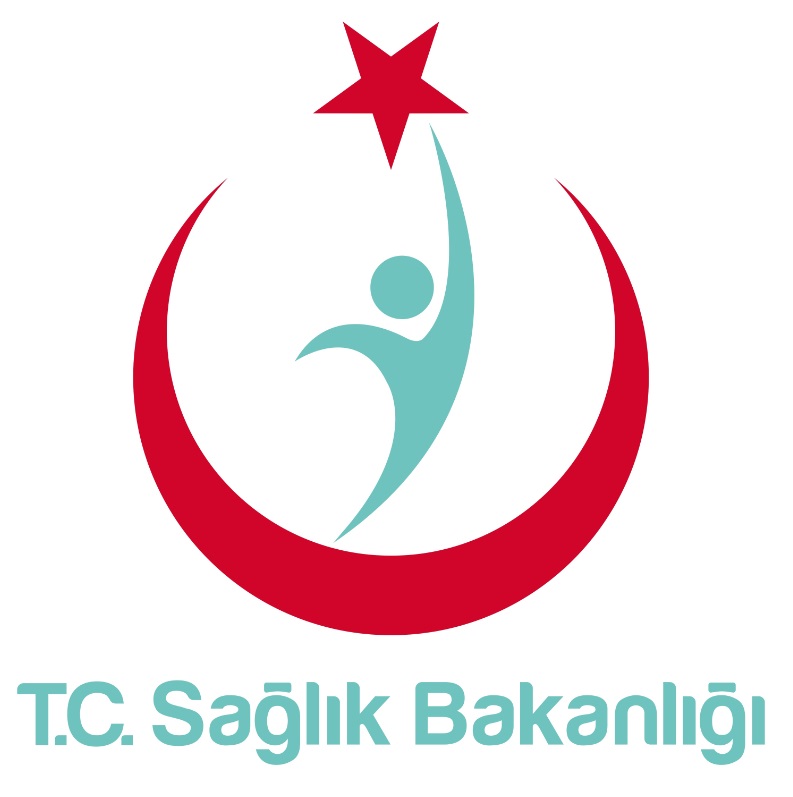 SAĞLIK BAKANLIĞI(Birim/Kurum Adı)İHALE ŞARTNAMESİ ALINDI TUTANAĞIProje Adı			: Sağlık Sektörünün Yeniden Yapılandırılmasına Destek   Projesi – 7717-TUİhale kayıt numarası	: … (Şartname teslim sırası)İhale No			: ….. (No-objection alınan Sözleşme Numarası yazılmalıdır)İhale adı				: ……………. (Mal alımının adı)İhale tarihi			: XX.XX.201X İhale saati			: xx.xx“…………………. (Mal alımının adı)” alımı ihalesine ilişkin olarak dokümanı oluşturan belgelerin aslına uygunluğu ve belgelerin tamam olup olmadığı taraflarca kontrol edilmiş ve tamamı aslına uygun olarak teslim edilmiştir. Bu belgenin bir nüshası da doküman alana verilmiştir.İhale dokümanı;İLAN. İhaleye Davet								 CİLT-1. STANDART İHALE DOKÜMANLARI (SİD)				BÖLÜM I. Teklif Sahibine Talimatlar	(TST)	BÖLÜM II. Sözleşmenin Genel Hükümleri (SGH)			BÖLÜM III. SID Ek: Örnek Formlar					CİLT-2. ÖZEL İHALE DOKÜMANLARI					BÖLÜM IV. SİD Bilgi Formu	(İBF)						BÖLÜM V. Sözleşmenin Özel Hükümleri (SÖH)BÖLÜM VI.   İhtiyaç Listesi	BÖLÜM VII.  Teknik Şartname ’den oluşmaktadır.Ticari UnvanıAdresiFaks numarasıElektronik Posta Adresi (Varsa)Dokümanın Satın Alındığı / Gönderildiği Tarih ve SaatiDoküman Bedelinin Tahsil Edildiğine İlişkin Belgenin Tarihi ve No’ suAçıklamaZeyilnameDokümanı Alanın Adı SoyadıAdı Soyadı: Görevi: İmza: Teslim Eden İdare Yetkilisi Adı Soyadı:  Görevi:        İmza:  